Serfaus-Fiss-Ladis in een oogopslagTrouw aan het motto “Waar hartelijkheid thuis is!” staat de Tiroler vakantieregio Serfaus-Fiss-Ladis voor afwisseling en een 100% zorgeloze wintersportvakantie op topniveau. Het is een plek waar men zich goed voelt, waar alle gasten van een time-out genieten en zich vrij en zorgeloos kunnen ontspannen. Alleen, met twee of met het hele gezin. De bergen hebben in Serfaus-Fiss-Ladis immers niet enkel volwassenen iets te bieden, maar ook voor allerkleinsten. De drie historische bergdorpen liggen op een zonnig hoogplateau in het bovenste gedeelte van het Inntal in Tirol, omgeven door de karakteristieke bergtoppen van de Samnaun-berggroep en de Ötztaler Alpen. Op een hoogte tussen 1.200 en 2.828 meter boven de zeespiegel biedt de vakantieregio alle gasten de beste voorwaarden voor een veelzijdige wintervakantie als geen andere: Activiteiten voor wintersporters. Afwisseling voor het hele gezin. Avontuur voor actiehelden. Adembenemende vergezichten voor genieters. Buitengewone specialiteiten voor fijnproevers.LOCATIEDe vakantieregio Serfaus-Fiss-Ladis ligt op een hoogvlakte op een hoogte van 1.200 tot 1.400meter in het bovenste deel van het Oberinntal in Tirol. Met meer dan 2.000 uren zonneschijnper jaar behoort het tot een van de zonnigste regio’s in Tirol.  HOOGTEDe drie dorpen Serfaus, Fiss en Ladis bieden skiplezier op een hoogte tussen de 1.200 en 2.828meter. Hierdoor is er sneeuw verzekerd gedurende de ganse winter. WINTERSEIZOENHet winterseizoen 2023/24 start op vrijdag 8 december 2023 en loopt tot en met zondag 14 april 2024.DE DORPEN IN DETAILSerfaus (1.427 m): Inwoners: 1.193Gastenbedden: 7.308Bijzonderheden: Kleinste, hoogstgelegen en op luchtkussens zwevende metro ter wereldCampanile (Romeinse wachttoren) met een 800 kilogram zware luidklok uit 1577 Bedevaartskerk “Unsere Lieben Frau im Walde” Parochiemuseum SerfausFiss (1.436 m): Inwoners: 1.043Gastenbedden: 6.036Bijzonderheden: 600 jaar oude dorpskern met historische boerderijenMuseum voor lokale geschiedenis s'Paules und s'Seppls Haus Galerie am Kirchplatz (galerij op het kerkplein)Fisser Blochziehen – een oude Tiroolse carnavalstraditie, die in oktober 2011door UNESCO erkend werd als immaterieel cultureel erfgoed van OostenrijkVolgende editie: Kinderblochziehen is op 28 januari 2024		        Blochziehen is op 25 januari 2026Ladis (1.192 m): Inwoners: 541Gastenbedden: 2.460Bijzonderheden: Romaans stadsbeeld (trappen, gebeeldhouwde stutten en historische bakovens)met Recheler- en Stockerhuis Burcht Laudeck uit de 12de eeuw Sauerbrunn bron “Tiroler Sauerbrunn”, die in 1212 na Christus ontdekt werd door een herderGalerie RechelerhausNIEUW IN DE WINTER 2023/24  Nieuwe Komperdellbahn in Serfaus: Met een indrukwekkende investering van meer dan 60 mln. euro verlegt de firma Seilbahn Komperdell GmbH grenzen in de populaire Alpenregio: vanaf december 2023 brengt de splinternieuwe Komperdellbahn alle bergfans met een maximaal comfort naar Komperdell. De 10-persoons cabines vervoeren tot 3 000 passagiers per uur en overtuigen met hun modern design en ruime afmetingen binnenin. De ski’s en snowboards kunnen nu mee in de gondel. De kabelbaan glijdt de stations binnen tegen lagere snelheid om makkelijker met kinderen te kunnen in- en uitstappen. Bovendien zijn deze zones geschikt voor kinderwagens en barrièrevrij toegankelijk. Het traject loopt langs een nieuwgebouwd tussenstation op de Mittelabfahrt tot aan Komperdell en biedt tegelijkertijd meerdere voordelen: De omgeving van Gampen wordt ontlast, omdat de ski- en snowboardklassen het tussenstation makkelijk over de Mittelabfahrt kunnen bereiken. Anderzijds kan het laatste, steilere gedeelte van de afdaling worden omzeild door met de lift naar het dalstation te gaan. Het restaurant Leithe Wirt is vanuit het tussenstation in slechts een paar minuten wandelen over de extra (winter-)wandelweg bereikbaar. De nieuwigheden gaan nog verder – het dalstation is iets noordelijker in de helling gebouwd. Hierdoor is het hele gebied van het dalstation in Serfaus veel ruimer en groter geworden. In het bestaande dalstationgebouw werd het skidepot uitgebreid en telt het voortaan ca. 5 000 plaatsen. De gebruikelijke servicekwaliteit blijft natuurlijk behouden, omdat het nieuwe skidepot ook persoonlijke begeleiding aanbiedt.Het bergstation werd in het bestaande gebouw op Komperdell geïntegreerd, alle niveaus zijn via roltrappen en liften verbonden en zorgen zo voor een comfortabel transport.Mittelabfahrt in Serfaus: Het laatste stuk van de Mittelabfahrt (onder het nieuw tussenstation van de Komperdellbahn) werd helemaal vernieuwd waardoor het dalstation van Serfaus nu makkelijk bereikbaar is voor bijna alle skiërs.Panoramaplatform bergstation Schönjochbahn in Fiss: Alle passagiers kunnen het nieuwe panoramaplatform in Fiss direct na het uitstappen van de Schönjochbahn barrièrevrij bereiken. Van hieruit kan je een unieke blik werpen op de omliggende bergtoppen.Pisteverbreding Hageleeck in Fiss: In de zomer 2023 werd de Frommesabfahrt ter hoogte van Hageleeck verbreed. De verbreding aan de bestaande smalle doorgang is een belangrijke verbetering voor de populaire Frommesabfahrt en geeft de afdaling een echte meerwaarde.Smartphone Skiticket: Het nieuwe digitale Smartphone Skiticket is een alternatief voor de traditionele keycard en is verkrijgbaar in de online skiticketshop. Je hebt enkel een compatibele smartphone en de app key2ski nodig. Je smartphone maakt verbinding via Bluetooth en de scanner opent automatisch.Powerbankstations: In de hele regio Serfaus-Fiss-Ladis kan je nu aan talrijke stations van de firma Chimpy powerbanks ophalen en huren. En je kan ze opnieuw inleveren in elk Chimpy-Point in heel Europa. Huren kan zonder app en zonder registratie.INFORMATIE OVER HET SKIGEBIED 214 (afgelegde) kilometer dagelijks geprepareerde pistes (162 gemeten kilometer piste, 460 hectare skioppervlakte)Hiervan zijn er: 47 kilometer blauwe pistes, 112 kilometer rood, 27 kilometer zwart en 28 km routes80 procent van de pistes kunnen besneeuwd worden68 moderne voorzieningen om wintersporters te vervoeren: 1 metro, 11 gondels, 16stoeltjesliften, 10 sleepliften, 30 transportbanden en touwliftenTotale capaciteit van 92.000 mensen per uur6 Fun Areas en 12 Freeride routes2 permanente racecircuits, 1 carving piste, 1 snelheidspiste en verschillende mogul pistes8 kilometer natuurlijke rodelbanen30 kilometer langlaufloipen (waarvan 8,4 kilometer hooggelegen loipen) en een 22 kilometer lange langlaufroute100 km geprepareerde winterwandelpaden5 uitkijkplatformen en talrijke relaxstations in het skigebied2 TOP-skischolen: de skischool van Serfaus en de skischool van Fiss-Ladis ATTRACTIES VOOR FAMILIES125.000 vierkante meter sneeuwgebied wordt speciaal gereserveerd voor kinderen en jongeren: Kinderschneealm en Murmlipark in Serfaus, Berta’s Kinderland met Berta’s Kindervilla in Fiss-LadisDrie speciale kinderrestaurant voor de kinderen van de skischolen in Serfaus en Fiss-Ladis: Murmlirest en Starrest in Serfaus, en Berta’s Kinderplanet in Fiss-LadisTwee mascottes staan de kinderen bij: de marmot Murmli in Serfaus en de koe Berta in FissEigen kinderwebsite: www.murmli-berta.atTal van speelplaatsen, themapistes zoals bijvoorbeeld de berenpiste, de Murmliweg, het dierenbos, de Höhlenwelt en Berta’s Indianenland, Indoor speel- en klimwereld PlayINKinderopvang: halve of volledige dag, Voor kinderen vanaf 1-6 jaar: Murmlikrippe aan het dalstation van de Komperdellbahn in SerfausVoor kinderen vanaf 3 maanden: Berta’s kinderopvang aan het dalstation van de Möseralmbahn in FissActiviteiten zoals: pistenbully Tour, blick achter de schermen, Masner Express, de rodelbaan gezincoaster Schneisenfeger waar je het hele jaar door terecht kanVliegattracties zoals: Fisser Flieger, Serfauser Sauser en SkyswingHOOGTEPUNTEN IN DE SNEEUW SnowArt Genussfestival: In de weekends van 8 tot 10 en van 15 tot 17 december kunnen alle winterfans zich in speciaal geselecteerde bergrestaurants culinair en muzikaal laten verwennen. Er worden dan regionale lekkernijen en lokale specialiteiten opgediend, zodat bezoekers de lokale keuken op hun bord kunnen ontdekken. Voor het juiste ritme zorgt een ruime keuze uit live bands en individuele kunstenaars. Het veelzijdige aanbod gaan van rock, pop en volksmuziek over blues, jazz en funk tot schlagers.Adventure Night Serfaus – “Reflection”: een adembenemend en kleurrijk spektakel met lasershow, artiesten en acrobaten, die onder meer voor Cirque du Soleil werken en een indrukwekkende skishow van de Skischool Serfaus. Nachtskiën en nachtrodelen – wekelijks op woensdag. Nightflow Fiss – “The Eagle Returns”: coole dansers, onverschrokken acrobaten en de sneeuwsportleraars van de Skischool Fiss-Ladis geven het beste van zichzelf in de Nightflow-Arena. Een bijzonder hoogtepunt is de briljante skischans voor coole sprongen. Nachtskiën – wekelijks op dinsdag. Magic Ladis – “Fire and Ice”: indrukwekkende kunstschaatsvoorstelling aan het Schlossweiher in Ladis met spectaculair licht- en vuurspektakel – 1 februari 2024. Kleurrijke bezigheid tijdens het marktdorf aan de burchtvijver: idyllische ontmoetingsplaats met een gezellige sfeer, traditionele lekkernijen en lokaal kunsthandwerk onder het statige burcht van Laudeck – wekelijks op donderdag.  Het eerste skispoor: iedere woensdagochtend kan je in een beperkte kleine groep naar de onaangeroerde pistes van de hoogvlakte.Sunrise Hexensee: vroege vogels genieten iedere donderdag van een zonsopgangspektakel aan de Hexenseehütte.Sunset Dinner Masner: de romantische zonsondergang betovert tijdens een diner bij kaarslicht op dinsdag in het restaurant Monte Mare op een hoogte van 2.430 meter.‘s Nachts plezier op de piste: iedere woensdag kunnen nachtbrakers in Serfaus skiën en rodelen op verlichte pistes en genieten van de fondueavond in de Sportalm of een kleine culinaire reis rond de wereld maken in het Panoramarestaurant Komperdell. In Fiss kan je iedere dinsdag nachtskiën met culinair aanbod in Restaurant Möseralm en donderdag nachtrodelen met fondueavond en Kids Night in familierestaurant Sonnenburg.CULINAIRDe nauwe samenwerking tussen lokale boeren, kabelbaanbedrijven en gastronomische ondernemers staat garant voor tal van verse en regionale producten op de menu’s.  EXCLUSIEF EN UNIEKSki Lounge: Voor een exclusieve pauze onderweg wacht hier ontspanning op 2 000 meter hoogte. Er zijn verschillende antipasti verkrijgbaar. Bijzonder highlight: een romantische fondue op de Adventure Night.Restaurant Monte Mare: onder het motto “berg ontmoet de zee”, prikkelen innovatieve creaties de zintuigen. Leithe Wirt: in een rustieke sfeer van een hut worden niet alleen huisgemaakte gerookte specialiteiten zoals spek, osso collo en salami geserveerd, maar ook Tiroolse delicatessen.  Restaurant Zirbenhütte: op een hoogte van 2.100 meter word je verleid door culinaire lekkernijen en een fantastisch uitzicht op de omliggende bergen. Crystal Cube: de volledig gespiegelde gigantische kubus met gastronomisch restaurant ligt in het skigebied bij het uitzichtplatform Z1 op 2.600 meter boven de zeespiegel. Het is een van de hoogst gelegen officiële burgerlijke standen van Oostenrijk.Fisser Imperial gerst met Fissky: whisky kenners zijn dolenthousiast en hebben de nieuwe Tiroolse single malt whisky “Fissky” meteen erkend. Hij wordt gedestilleerd uit de Fisser Imperial gerst.ACCOMMODATIESIn Serfaus-Fiss-Ladis is er een ruim aanbod aan accommodaties: particuliere verhuurders, pensions, eenvoudige hotels, vakantiewoningen, exclusieve chalets en hotels in verschillende categorieën. Sommige hotels hebben wellness en spa voorzieningen, andere zijn dan weer aangepast aan families en kinderen.BEREIKBAARHEIDMet de auto vanuit het noorden Neem de Duitse autostrade A7 of A95 en ga verder langs de Fernpassstraße (B179) tot aan de A12, waar een vignet verplicht is. Deze verlaat je bij het knooppunt Oberinntal. Ga vervolgens door de Landecker Tunnel, die de autostrade verbindt met de Reschenbundesstraße. Neem vervolgens de afslag Ried in Oberinntal en volg de bewegwijzering tot in Serfaus-Fiss-Ladis.Met de auto via Kufstein en InnsbruckDe Inntal autostrade A12 bij het knooppunt Oberinntal verlaten en verder rijden via de Landecker Tunnel, die de autostrade verbindt met de Reschenbundesstraße. Neem vervolgens de afslag Ried in Oberinntal en volg de bewegwijzering naar Serfaus-Fiss-Ladis.Met de auto vanuit Zwitserland over de Arlberg Wie vanuit Zwitserland komt volgt de A3 naar Feldkirch of de A1 naar Lustenau en Dornbirn en rijdt dan verder op de A14 richting Innsbruck (vignet verplicht). De Arlbergschnellstraße (S16) leidt je door de Arlbergtunnel naar de A12. Deze verlaat je bij het knooppunt Oberinntal om verder te rijden door de Landecker Tunnel, die de autostrade met de Reschenbundesstraße verbindt. Neem vervolgens afrit Ried in Oberinntal en volg de bewegwijzering naar Serfaus-Fiss-Ladis.Met de trein tot aan Landeck-Zams. Op dit station kan je dan overstappen op de lijnbus naar Serfaus, Fiss of Ladis. Met het vliegtuig naar Innsbruck (90 km), München (220 km) of Zürich (242 km). Je kan van daaruit dan verder reizen met de bus, trein of luchthaventaxi. Meer informatie over de vakantieregio Serfaus-Fiss-Ladis vindt u op www.serfaus-fiss-ladis.at/nl.Meer persinformatie en gratis beeldmateriaal kan je terugvinden op ons portaal voor pers op www.hansmannpr.de/kunden/serfaus-fiss-ladis en www.serfaus-fiss-ladis.at/nl/Pers.Voor meer informatie:Vanessa Lindner						Alexandra HanglHansmann PR 	Toeristenburo Serfaus-Fiss-Ladis Lipowskystraße 15 						Gänsackerweg 280336 München, Duitsland					6534 Serfaus-Fiss-Ladis, OostenrijkTel.: +49(0)89/3605499-12					Tel.: +43(0)5476/6239-72v.lindner@hansmannpr.de					a.hangl@serfaus-fiss-ladis.at www.hansmannpr.de						www.serfaus-fiss-ladis.at/nl Vind ons op:                            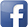 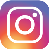 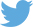 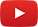 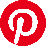 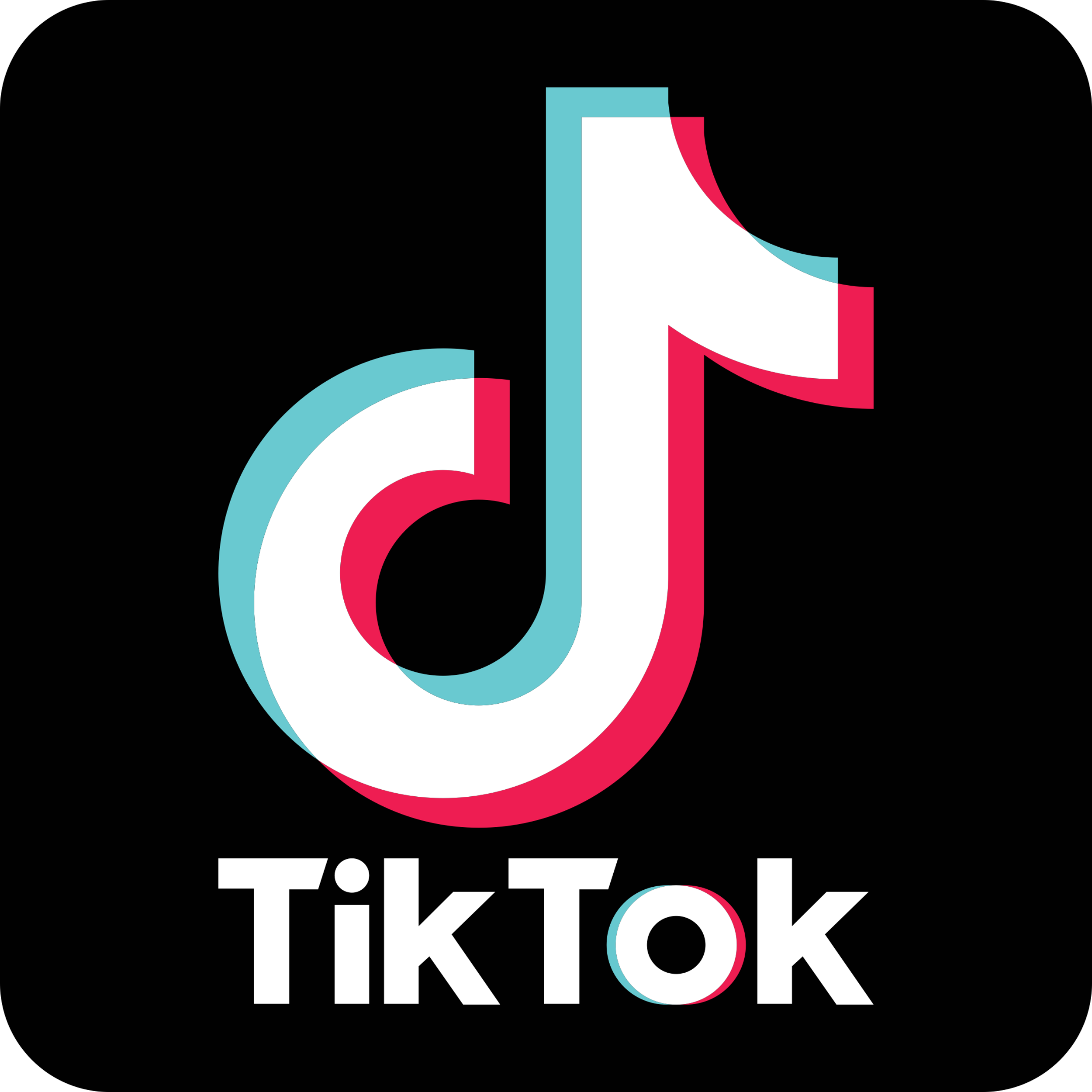 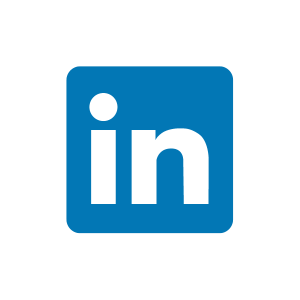 #serfausfissladis  #serfaus  #fiss  #ladis  #weilwirsgeniessen  #wearefamily  #winterlove